INTYG FÖR UNDANTAGSFÖRFLYTTNINGDEL A’
Underteckad (namn):	________________________________________
Födelsedatum:		________________________________________
Bostadsadress:		________________________________________

Tid för förflyttning:		________________________________________

Jag deklarerar att min förflyttning har följande orsak:
(Kryssa med X vid respektive ruta i Del B’)DEL B’
Β1	Besök till apotek eller läkare, endast i fall detta rekommenderats efter samtal med läkarenΒ2	Besök till affär som ännu är öppen för att inhandla nödvändiga varor, endast i fall hembeställning inte är möjligΒ3	Besök till banken, endast i fall e-tjänst inte kan användas
Β4	Tjänst till medmänniska med behov av hjälp
Β5	Transport till ceremoni (e.g. begravning, brölopp, dop), följande lagens begränsningar, eller transport av skilda föräldrar eller särlevande föräldrar för att försäkra kommunikation mellan förälder och barn, följande lagliga bestämmelserB6	Kort transport i närhet till min bostad, för personlig träning (undantaget alla lagsporter) eller för att rasta husdjur
Plats			_________________________			UnderskriftDatum  		_________________________Namnförtydligande_________________________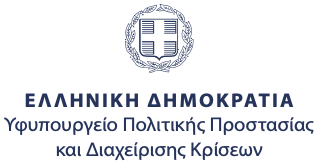 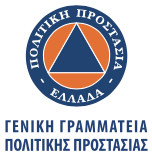 